# 1 Rolling a DieEach person take a die Each person rolls their die and records the number in their tableRepeat 9 times, until your table is filled Answer the questions for this sectionWhen time is up place all materials in center of table # 9 Rolling a DieEach person take a die Each person rolls their die and records the number in their tableRepeat 9 times, until your table is filled Answer the questions for this sectionWhen time is up place all materials in center of table # 2 Flipping a CoinEach person takes a coinEach person flips their coin and records heads or tails in their tableRepeat 19 times, until your table is filled Answer the questions for this sectionWhen time is up place all materials in center of table # 3 Spinning a Spinner (Partner Activity)YOU NEED TO WORK IN PAIRSSwitch packets with your partnerPartner A spins spinner, Partner B records color in their partners chart Repeat 9 Times(Now Partner B’s Turn to spin)Partner B spins spinner, Partner A records  color in their partners chart  Repeat 9 times Answer the questions for this sectionWhen time is up place all materials in center of table # 5 Spinning a Spinner (Partner Activity)YOU NEED TO WORK IN PAIRSSwitch packets with your partnerPartner A spins spinner, Partner B records number in their partners chart Repeat 9 Times(Now Partner B’s Turn to spin)Partner B spins spinner, Partner A records number in their partners chart  Repeat 9 times Answer the questions for this sectionWhen time is up place all materials in center of table # 8 Spinning a Spinner (Partner Activity)YOU NEED TO WORK IN PAIRSSwitch packets with your partnerPartner A spins spinner, Partner B records color in their partners chart Repeat 9 Times(Now Partner B’s Turn to spin)Partner B spins spinner, Partner A records  color in their partners chart  Repeat 9 times Answer the questions for this sectionWhen time is up place all materials in center of table# 4 Drawing a Card  (Partner Activity)YOU NEED TO WORK IN PAIRSPartner A holds deck of cards so Partner B can choose 1Partner B chooses card, records data in their chart(put card back in deck) Partner A shuffles cards, then repeat 19 times(Now Partner A’s Turn to Draw)Partner B holds deck of cards so Partner A can choose 1Partner A chooses card, records data in their chart(put card back in deck) Partner B shuffles cards, then repeat 19 timesAnswer the questions for this sectionWhen time is up place all materials in center of table # 7 Drawing a Cube  (Partner Activity)YOU NEED TO WORK IN PAIRSPartner B holds bag of cubes so Partner A can choose 1 cubePartner A chooses cube, records data in their chart(put cube back in bag) Partner B shakes bag, then repeat 9 times(Now Partner B’s Turn to Draw)Partner A holds bag of cubes so Partner B can choose 1 cubePartner B chooses cube, records data in their chart(put cube back in bag) Partner A shakes bag, then repeat 9 timesAnswer the questions for this sectionWhen time is up place all materials in center of table # 6 Roulette (Team Activity)YOU NEED TO WORK IN PAIRSPartner A spins spinner, Partner B spins ball Both record number and color in their tablesRepeat 4 Times(Now Team 2 turn on wheel )Partner A spins spinner, Partner B spins ball Both record number and color in their tablesRepeat 4 TimesAnswer the questions for this sectionWhen time is up place all materials in center of table Color Key for ChartOrange = 0 Pink= PRed= RBlue = BLight Green = LGBlack= BKYellow= YDark Green =DGWhite= WPurple= PRGreen = GDeck of Card KeyClubs = C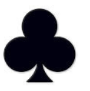 Hearts= H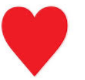 Diamonds= D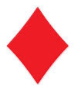 Spades= S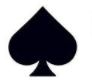 